SOLVING EQUATIONS WITH VARIABLES ON BOTH SIDESPRACTICEWARM UPEach bag contains the same number of gold coins. Determine how many coins are in each bag algebraically. Let “x” represent each bag and each coin will have a value of one. 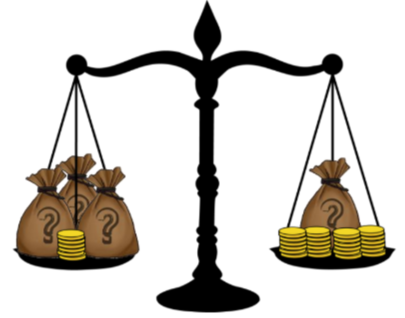 TeacherYour TurnYour Turna) b)   a) b) a. 5(x + 4) = 3x + 14b. 5q – 6 = 2(q + 3)b. 5q – 6 = 2(q + 3)c. 4t + 3(2 – t) = 13d. u = 3(5 – u) + 1 e. 3(r + 4) + 2(r + 5) = 32e. 3(r + 4) + 2(r + 5) = 32f. 5(y – 3) – 3(y – 4) = 15g. 4(v + 3) = 2(v + 6) – 8 h. 2(y – 4) = -3(y + 2) + 8h. 2(y – 4) = -3(y + 2) + 8i. 6(3w + 4) = 10(2w – 1)j.      4(m + 3) + 2(m – 3) = 3(m – 2) j.      4(m + 3) + 2(m – 3) = 3(m – 2) k.        p – (4p + 3) = -3(p + 2) – (2p + 3)k.        p – (4p + 3) = -3(p + 2) – (2p + 3)l. Bilbo solved the following equation.  He is incorrect. Circle his mistakes and explain why he is incorrect.l. Bilbo solved the following equation.  He is incorrect. Circle his mistakes and explain why he is incorrect.l. Bilbo solved the following equation.  He is incorrect. Circle his mistakes and explain why he is incorrect.l. Bilbo solved the following equation.  He is incorrect. Circle his mistakes and explain why he is incorrect.ANSWERS: a) x=-3, b) q=4, c) t=7, d) u=4, e) r=2, f) y=7.5, g) v=-4, h) y=2, i) w=17, j) m=-4, k) p=-2, l) 2nd line: just dropped the brackets for both polynomials.  Should have 3x+15 – x – 4, AND 5th line + 9 (should have subtracted 9).ANSWERS: a) x=-3, b) q=4, c) t=7, d) u=4, e) r=2, f) y=7.5, g) v=-4, h) y=2, i) w=17, j) m=-4, k) p=-2, l) 2nd line: just dropped the brackets for both polynomials.  Should have 3x+15 – x – 4, AND 5th line + 9 (should have subtracted 9).ANSWERS: a) x=-3, b) q=4, c) t=7, d) u=4, e) r=2, f) y=7.5, g) v=-4, h) y=2, i) w=17, j) m=-4, k) p=-2, l) 2nd line: just dropped the brackets for both polynomials.  Should have 3x+15 – x – 4, AND 5th line + 9 (should have subtracted 9).ANSWERS: a) x=-3, b) q=4, c) t=7, d) u=4, e) r=2, f) y=7.5, g) v=-4, h) y=2, i) w=17, j) m=-4, k) p=-2, l) 2nd line: just dropped the brackets for both polynomials.  Should have 3x+15 – x – 4, AND 5th line + 9 (should have subtracted 9).